附件1：现场技能竞赛项目游标卡尺测量竞赛一、技术标准1.《混凝土结构工程施工质量验收规范》GB50204-20152.《建筑给水排水及采暖工程施工质量验收规范》GB0242-20023.《建筑电气工程施工质量验收规范》GB50303-20154.《建筑节能工程施工质量验收标准》GB50411-20195.《钢筋混凝土用钢》GB/T1499.2-20186.《输送流体用无缝钢管》GB/T8163-20187.《电工圆铜线》GB/T3953-2009二、竞赛仪器设备1.游标卡尺推荐型号：M型游标卡尺（数显、精度0.02mm）。2.辅助测量器材包括：材料样品的毛刺处理工具、擦布等。3.竞赛仪器设备请参赛人员自备，游标卡尺需提供有效期内的检定证书；主办单位将准备2套游标卡尺作为备用。三、游标卡尺测量竞赛内容游标卡尺测量操作项目：每位选手用游标卡尺对3种材料（热轧带肋钢筋、输送流体用无缝钢管（热轧）、单股铜芯绝缘电线）不同规格进行实际测量，填写测量数据表格并根据对应标准、规范判定材料是否合格。四、游标卡尺测量竞赛规则1.赛前各竞赛小组组长（1名）进行参赛顺序抽签，并在检录处检录，抽签时按 1、2、3、n的顺序编号。2.游标卡尺测量项将委派2名裁判，对参赛选手的仪器操作、测量方法、测量时间和游标卡尺记录表填写等按评分规则进行评定。3.参赛选手自带仪器需经过裁判组确认，并放置在指定位置；4.竞赛小组所有选手均需参赛，每一位选手独立完成数据填写、偏差计算等，比赛期间不允许换人操作，否则成绩无效。5.每种材料需测量2个规格的数据。6.《游标卡尺测量记录表》必须注明参赛组号、测量人员，测量内容应记录完整、计算准确、字迹清晰，数据不得弄虚作假。7.游标卡尺测量计时规则：裁判从发令开始计时，参赛小组到指定位置取仪器，进行测量及记录，仪器装箱放置，至递交《游标卡尺测量记录表》截止。8.竞赛操作时间最长为5分钟，延时则成绩无效。9.未开始比赛人员应在等候区候赛，未经许可不得进入比赛场地，否则经裁判组确认后，直接取消比赛资格。10.进入比赛场地后，禁止使用手机，否则经裁判组确认后，直接取消比赛资格。11.本项竞赛排名以总时间（实际完成时间+加罚时间）长短进行排名，合计用时短者胜，计时精确至秒，如总时间相同则以实际完成时间短者排名在前。五、游标卡尺测量评分规则裁判签字：附件：             游标卡尺测量记录表组号：                                           单位：（㎜）测量人员：                   回弹仪检测混凝土强度竞赛一、技术标准1.《混凝土结构工程施工质量验收规范》GB 50204-20152.《回弹法检测混凝土抗压强度技术规程》JGJ/T23-2011二、竞赛仪器设备1.砼回弹仪型号：使用HT225型号，冲击动能2.207J的机械式回弹仪。2.率定回弹仪的钢砧。3.5M钢卷尺。4.1.0%酚酞溶液、铁锤、凿子、碳化深度测量仪、技术规程对照表等工具由组委会准备。5.竞赛仪器设备请参赛人员自备（除第四项所列辅助工具之外），回弹仪需提供有效期内的检定证书；主办单位将准备2套回弹仪作为备用。三、回弹仪检测混凝土强度竞赛内容参赛选手应能够合理选定试样的测区，能够规范地使用回弹仪等设备对混凝土柱或剪力墙进行现场回弹，并正确测量混凝土碳化值，填写评定表格，进行计算推定强度值。四、回弹仪检测混凝土强度竞赛规则1.赛前各竞赛小组组长（1名）进行参赛顺序抽签，并在检录处检录，抽签时按1、2、3、n的顺序编号。2.回弹仪测量项将委派2名裁判，对竞赛小组仪器操作、量测方法、量测时间和记录表填写等按评分规则进行评定。3.竞赛小组由1名量测人员、1名记录人员组成，比赛过程中不得更换人员，量测与数据填写、计算等在竞赛场地内同时进行。记录人员由各参赛队自行安排，不计算其个人的比赛成绩。4.竞赛小组自带仪器需经过裁判组确认，并放置在指定位置。5.竞赛小组自带的仪器确认完毕后，由裁判带领竞赛小组组长熟悉测区及测点位置，场地确认后，经裁判同意可开始竞赛。6.竞赛小组需按有关规范、标准要求在指定的构件上自行划定一个测区进行比赛。7.《回弹仪法测量记录表》必须注明参赛组号、测量人员，测量内容应记录完成、计算准确、字迹清晰，数据不得弄虚作假。8.计时规则：从裁判发令开始计时，参赛小组到指定位置取仪器，进行量测及记录，仪器装箱放置，递交《回弹仪法测量记录表》截止。9.竞赛完成时间最长为10分钟，延时则成绩无效。10.未开始比赛人员应在等候区候赛，未经许可不得进入比赛场地，否则经裁判组确认后，直接取消比赛资格。11.进入比赛场地后，禁止使用手机，否则经裁判组确认后，直接取消比赛资格。12.本项竞赛排名以总时间（实际完成时间+加罚时间）长短进行排名，合计用时短者胜，计时精确至秒，如总时间相同则以实际完成时间短者排名在前。五、回弹仪检测混凝土强度评分规则裁判签字：附件：回弹仪法测量记录表参赛组号：                                     测量人员：                    ；记录人员：                     水准仪测量竞赛规则一、技术标准1.《工程测量标准》GB 50026-2020；二、竞赛仪器设备1.三、四等水准测量的水准仪（型号为DSZ3），具有自动安平功能，三脚架，2M双面塔尺等。2.竞赛仪器设备由参赛人员自备，自带的水准仪需提供有效期内的检定证书；主办单位将准备2套水准仪（DSZ3）作为备用。三、水准仪测量竞赛内容水准仪测量竞赛项目：参赛选手单独操作水准仪器，实测某场地指定点A、B两点高程，A为后视点，B为前视点，将水准仪按正确操作顺序操作，先将仪器架设至A、B两点之间，整平观测A、B两点读数，由裁判组提供A点原始高程，请选手计算B点高程。A点、B点观测塔尺赛场已固定，无需扶尺人员。水准仪高程测量（见下图）。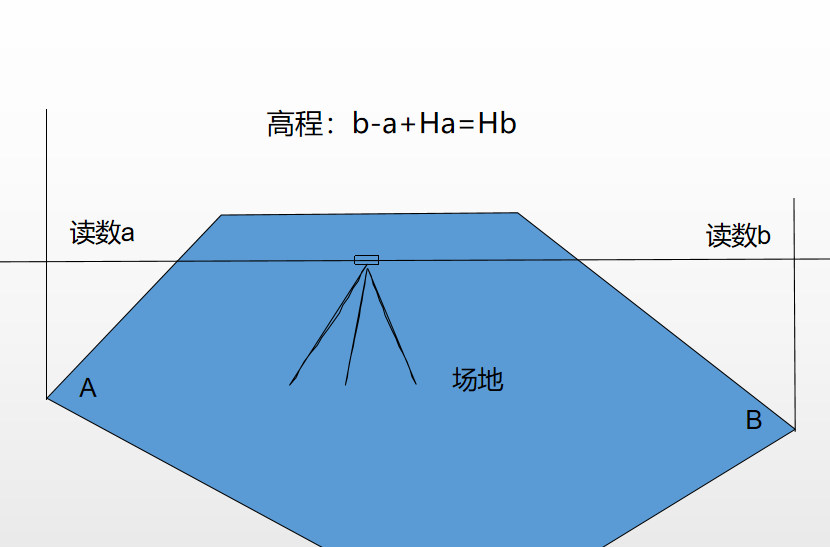 四、水准仪高程测量竞赛规则1.赛前各竞赛小组组长（1名）进行参赛顺序抽签，并在检录处检录，抽签按 1、2、3、n的顺序编号。2.水准仪高程测量分N个赛区同时竞赛，每一赛区将委派2名裁判，对参赛小组的仪器操作、观测方法、观测时间和水准记录表填写等按评分规则进行评定。3.参赛人员自带仪器需经裁判组确认，并放置在竞赛指定位置。4.竞赛小组所有选手都需参赛，每一位选手单独完成水准仪高程测量。5.比赛路线：由裁判给定实测指定点A、B，独立观测场地内A、B两点间读数，并正确计算B点高程，按《水准仪高程测量记录表》内容完成计算。6.水准仪高程测量计时规则：裁判从发令开始计时，参赛人员到指定位置取仪器，进行测量及记算，仪器装箱放置，至递交《水准仪高程测量记录表》截止。7.本项竞赛限时10分钟完成（含仪器操作及数据整理、计算等），延时则成绩无效。8.未开始比赛人员应在等候区候赛，未经许可不得进入比赛场地，否则经裁判组确认后，直接取消比赛资格。9.进入比赛场地后，禁止使用手机，否则经裁判组确认后，直接取消比赛资格。10.本项竞赛排名以总时间（实际完成时间+加罚时间）长短进行排名，合计用时短者胜，计时精确至秒，如总时间相同则以实际完成时间短者排名在前。 五、水准仪测量评分规则裁判签字：附件：               水准仪高程测量记录表竞赛组号：                        参赛选手：              全站仪竞赛规则一、技术标准1.《工程测量标准》GB 50026-2020；二、竞赛仪器设备1.全站仪推荐品牌及型号：苏州一光、广州天宇、南方测绘等普通型，精度要求在5mm以内，配三脚架等。2.竞赛仪器设备由参赛人员自备，自带的全站仪需提供有效期内的检定证书；主办单位将准备2套全站仪（普通型）作为备用。三、全站仪摆站竞赛内容1.全站仪摆站：已知测站点点位，在规定时间内进行摆站操作，参赛选手通过调整三脚架、三角螺旋将全站仪进行对中、整平（粗平、精平），完成后由裁判检验结果，然后收好仪器，递交《全站仪摆站成绩评分表》结束。（全站仪摆站示意图见下图）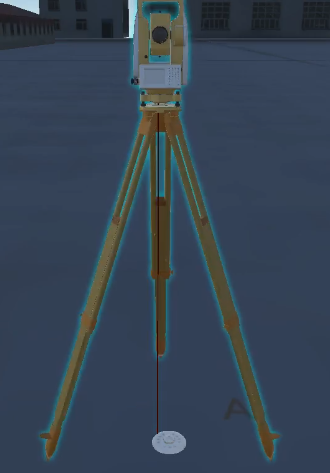 四、全站仪摆站竞赛规则1.赛前各竞赛小组组长（1名）进行参赛顺序抽签，并在检录处检录，抽签时按 1、2、3、n的顺序编号。2.全站仪测放点位分N个赛区同时竞赛，每一赛区将委派2名裁判，对竞赛人员仪器操作过程、操作时间按评分规则进行评定。3.竞赛小组自带仪器需经过裁判组确认，采用普通型全站仪，精度要求在5mm以内，并放置在比赛指定位置。4.竞赛小组所有选手都需参赛，每一位选手单独完成摆站操作，比赛期间不允许换人操作，否则成绩无效。5.《全站仪摆站成绩评分表》必须注明参赛组号、操作人员等内容。6.全站仪摆站计时规则：裁判从发令开始计时，参赛人员到指定位置取仪器，操作仪器、裁判检验、装箱放置，递交《全站仪摆站成绩评分表》截止。7.本项竞赛要求10分钟内完成，延时则成绩无效。8.未开始比赛人员应在等候区候赛，未经许可不得进入比赛场地，否则经裁判组确认后，直接取消比赛资格。9.进入比赛场地后，禁止使用手机，否则经裁判组确认后，直接取消比赛资格。10.本项竞赛排名以总时间（实际完成时间+加罚时间）长短进行排名，合计用时短者胜，计时精确至秒，如总时间相同则以实际完成时间短者排名在前。附件：全站仪摆站评分规则及成绩表竞赛组号：                        参赛选手：              裁判签字：工程实体实测实量（净高、平整度、垂直度）竞赛规则一、技术标准1.《住宅工程分户质量检验技术规程》DB 33/T1140-2017；2.《混凝土结构工程施工质量验收规范》GB 50204-2015；3.《建筑装饰装修工程质量验收标准》GB 50210-2018。二、竞赛仪器设备1.2米靠尺，楔形塞尺。2.双十字激光扫平仪。3.激光测距仪。4.竞赛仪器设备由参赛人员自备，且对仪器的完好性、准确性负责。三、工程实体实测实量竞赛内容1.工程实体实测实量由墙面平整度、垂直度及室内净高三项组成；需由参赛选手在既定的测区及测点位置完成各项量测。2.垂直度、平整度各5个测点，量测依次按照1→2→3→……→5顺序进行，每位选手完成1面墙体的5个测点的实测工作。3.室内净高共5个测点，量测依次按照H1→H2→H3→H4→H5顺序进行,测点分布在一个功能间内。4.垂直度、平整度及室内净高各测点均在赛前由裁判布点标识，参赛选手根据标识点位进行相应量测，并判断量测数据是否合格。5.参赛选手需根据技术标准要求完成《实测实量记录表》内填空题。四、工程实体实测实量竞赛规则1.赛前各参赛选手进行参赛顺序抽签，并在检录处检录，抽签按1、2、3、n的顺序编号。2.实测实量分N赛区同时竞赛，每一赛区将委派2名裁判，对选手仪器操作、量测方法、量测时间和记录表填写等按评分规则进行评定。3.参赛选手需在竞赛场地内独立完成实测实量、数据记录及计算等。4.参赛选手自带仪器、计算器等需经过裁判组确认，并放置在指定位置。5.参赛选手自带的仪器确认完毕后，由裁判带领竞赛小组组长熟悉测区及测点（3~5分钟）位置，场地确认后，经裁判同意后开始竞赛。6.比赛路线：参赛选手需按照垂直度、平整度、室内净高的顺序进行，且各项实测内容应按标识测点按顺序进行量测及记录。7.《实测实量记录表》必须注明参赛组号、测量人员，测量内容应记录完成、计算准确、字迹清晰，数据不得弄虚作假。8.计时规则：从裁判发令开始计时，参赛选手到指定位置取仪器，进行量测及记录，仪器装箱放置，递交《实测实量记录表》截止。9.本项竞赛限时15分钟内完成（含仪器操作及数据整理、计算等），延时则成绩无效。10.未开始比赛人员应在等候区候赛，未经许可不得进入比赛场地，否则经裁判组确认后，直接取消比赛资格。11.进入比赛场地后，禁止使用手机，否则经裁判组确认后，直接取消比赛资格。12.本项竞赛排名以总时间（实际完成时间+加罚时间）长短进行排名，合计用时短者胜，计时精确至秒，如总时间相同则以实际完成时间短者排名在前。五、评分规则裁判签字：附件：实测实量记录表参赛组号：                          参赛选手：               垂直度允许偏差：            ；    平整度允许偏差：            。偏差值允许偏差：            ；     极差值允许偏差：             。评分规则评分规则加罚时间标准（min）加罚时间（min）是否准备测量所需的辅助设备（擦布、锉刀等）是否准备测量所需的辅助设备（擦布、锉刀等）0.5是否检查游标卡尺(主尺、副尺、游标、锁紧固定螺钉、测量爪、深度尺等)的完好。是否检查游标卡尺(主尺、副尺、游标、锁紧固定螺钉、测量爪、深度尺等)的完好。0.5测量前是否检验卡尺的误差(合拢两测量爪，校验零位:若未归零，根据原始误差修正测量读数)。测量前是否检验卡尺的误差(合拢两测量爪，校验零位:若未归零，根据原始误差修正测量读数)。0.5测量前是否用干净软布擦净游标卡尺和处理后的被测样品。测量前是否用干净软布擦净游标卡尺和处理后的被测样品。0.5/处游标卡尺卡样品位置是否正确。游标卡尺卡样品位置是否正确。0.5读数时，游标卡尺置于水平位置，操作是否规范。读数时，游标卡尺置于水平位置，操作是否规范。0.5规范允许偏差填写错误。规范允许偏差填写错误。1/处判定样品是否合格时判定错误。判定样品是否合格时判定错误。1/处同一数据栏仅允许修改一次，修改方式为杠改，每增一处修改。同一数据栏仅允许修改一次，修改方式为杠改，每增一处修改。1游标卡尺用完后是否擦净，平放在盒内。游标卡尺用完后是否擦净，平放在盒内。1仪器操作中如违规操作仪器导致仪器损坏的。仪器操作中如违规操作仪器导致仪器损坏的。成绩无效比赛测量操作时间超过5分钟。比赛测量操作时间超过5分钟。成绩无效竞赛时间计算加罚时间′       ″  ′       ″  竞赛时间计算实际完成时间′       ″  ′       ″  竞赛时间计算总时间（实际完成时间+加罚时间）′       ″  ′       ″  材料类别规格设计标准值实际测量值规范允许偏差判断是否合格热轧带肋钢筋（测量直径d）规格1热轧带肋钢筋（测量直径d）规格2输送流体用无缝钢管（热轧）（测量外径D、壁厚S）规格1输送流体用无缝钢管（热轧）（测量外径D、壁厚S）规格2单股铜芯绝缘电线（测量内直径d）规格1单股铜芯绝缘电线（测量内直径d）规格2评分规则评分规则加罚时间标准（min）应加罚时间（min）使用前是否检查回弹仪的仪器量程、型号、标度的零线是否对齐。使用前是否检查回弹仪的仪器量程、型号、标度的零线是否对齐。0.5使用前及使用后是否对回弹仪进行率定。使用前及使用后是否对回弹仪进行率定。0.5对选定的测区是否进行表面清理打磨。对选定的测区是否进行表面清理打磨。0.5测区部位情况是否符合要求，原浆面、测区域面积不宜大于0.04平方米。测区部位情况是否符合要求，原浆面、测区域面积不宜大于0.04平方米。1测试时，回弹仪是否水平位置，使用是否规范。测试时，回弹仪是否水平位置，使用是否规范。0.5回弹读数误差是否大于精度。回弹读数误差是否大于精度。0.5数据计算情况：回弹数量是否有16个数据，且回弹平均值计算是否正确。数据计算情况：回弹数量是否有16个数据，且回弹平均值计算是否正确。0.5碳化深度测量次数、读数、计算是否规范准确。碳化深度测量次数、读数、计算是否规范准确。0.5数据表格填写后强度推定值计算是否正确。数据表格填写后强度推定值计算是否正确。1同一数据栏仅允许修改一次，修改方式为杠改，每增一处修改。同一数据栏仅允许修改一次，修改方式为杠改，每增一处修改。0.5回弹仪用完后未及时放入包装套或仪器盒内。回弹仪用完后未及时放入包装套或仪器盒内。0.5仪器操作中如违规操作仪器导致仪器损坏的。仪器操作中如违规操作仪器导致仪器损坏的。成绩无效比赛测量操作时间超过10分钟。比赛测量操作时间超过10分钟。成绩无效竞赛时间计算加罚时间′       ″  ′       ″  竞赛时间计算实际完成时间′       ″  ′       ″  竞赛时间计算总时间（实际完成时间+加罚时间）′       ″  ′       ″  部位部位浇筑日期浇筑日期浇筑日期浇筑日期年    月    日年    月    日年    月    日年    月    日年    月    日测区回弹值Ri（MPa）回弹值Ri（MPa）回弹值Ri（MPa）回弹值Ri（MPa）回弹值Ri（MPa）回弹值Ri（MPa）回弹值Ri（MPa）回弹值Ri（MPa）回弹值Ri（MPa）回弹值Ri（MPa）回弹值Ri（MPa）回弹值Ri（MPa）回弹值Ri（MPa）回弹值Ri（MPa）测区1233455666778Rm111计算公式:计算公式:计算公式:计算公式:计算公式:计算公式:计算公式:计算公式:计算公式:计算公式:计算公式:计算公式:计算公式:计算公式:1碳化深度di(mm)碳化深度di(mm)碳化深度di(mm)碳化深度di(mm)碳化深度di(mm)碳化深度di(mm)碳化深度di(mm)碳化深度di(mm)碳化深度di(mm)碳化深度di(mm)碳化深度di(mm)碳化深度di(mm)碳化深度di(mm)碳化深度di(mm)111122233333dmdmdm1强度换算值ƒ（MPa）回弹仪率定值回弹仪率定值回弹仪率定值检测前检测前检测前检测前检测前检测前回弹仪率定值回弹仪率定值回弹仪率定值检测后检测后检测后检测后检测后检测后评测内容评测内容加罚时间标准（min）加罚时间（min）仪器开箱未做相应的检查仪器开箱未做相应的检查0.5仪器架设整平后气泡未居中（靠着圈边）仪器架设整平后气泡未居中（靠着圈边）0.5仪器架设整平后气泡未居中（超过圈边）仪器架设整平后气泡未居中（超过圈边）1仪器操作顺序不正确仪器操作顺序不正确1高差超限5mm高差超限5mm0.5高差超限10mm高差超限10mm1高差超限15mm高差超限15mm成绩无效仪器操作中如违规操作仪器导致仪器损坏的仪器操作中如违规操作仪器导致仪器损坏的成绩无效比赛操作时间超过10分钟比赛操作时间超过10分钟成绩无效竞赛时间计算加罚时间′       ″  ′       ″  竞赛时间计算实际完成时间′       ″  ′       ″  竞赛时间计算总时间（实际完成时间+加罚时间）′       ″  ′       ″  测站水准尺读数水准尺读数水准尺读数水准尺读数原始高程Ha（m）B点高程Hb测站点名后测读数a前测读数b原始高程Ha（m）B点高程Hb测站点名﹢﹣原始高程Ha（m）B点高程Hb1后视点A1前视点B高程计算高程计算高程计算高程计算高程计算评测内容评测内容加罚时间标准（min）加罚时间（min）仪器箱正确开启、拿放正确、观测前检查仪器外观情况，不符合的仪器箱正确开启、拿放正确、观测前检查仪器外观情况，不符合的0.5在测站点将全站仪安置对中后，管水准器超半格的在测站点将全站仪安置对中后，管水准器超半格的0.5在测站点将全站仪安置对中后，管水准器超1格的在测站点将全站仪安置对中后，管水准器超1格的1在测站点将全站仪安置对中后，管水准器超1格半的在测站点将全站仪安置对中后，管水准器超1格半的成绩无效激光未对中，点位偏差小于1mm激光未对中，点位偏差小于1mm0.5激光未对中，点位偏差大于等于1mm小于5mm激光未对中，点位偏差大于等于1mm小于5mm1激光未对中，点位偏差大于等于5mm激光未对中，点位偏差大于等于5mm成绩无效操作完成后三角螺旋未调回至中档的及水平、垂直制动螺旋未调至未锁定状态操作完成后三角螺旋未调回至中档的及水平、垂直制动螺旋未调至未锁定状态0.5未正确收放仪器支架未正确收放仪器支架0.5未独立完成操作的未独立完成操作的成绩无效妨碍别人操作的妨碍别人操作的成绩无效操作时间超过10分钟的操作时间超过10分钟的成绩无效竞赛时间计算加罚时间′       ″  ′       ″  竞赛时间计算实际完成时间′       ″  ′       ″  竞赛时间计算总时间（实际完成时间+加罚时间）′       ″  ′       ″  参赛项目评分内容加罚时间标准（min）应加罚时间（min）仪器检查使用前应检查仪器是否完好，水平气泡及指针活动销是否正常、灵活，不符合的。0.5仪器检查平整度量测时应检查尺身是否有翘曲现象（目测），垂直度测量时应对靠尺进行校准。不符合的。0.5垂直度使用2米尺时应锁紧连接扣，仪表盖及活动销应推开，不符合的。0.5垂直度握尺应垂直，活动销应外露3～5mm，确保自由摆动，不符合的。0.5垂直度应在指针停止摆动后读数，不符合的。0.5平整度手放在靠尺板的中间，或两手分别放在距两端1/3处检测时，应在端头减去100㎜以内查找最大值读数，不符合的。0.5平整度手放在检测尺的一端检测时，测定另一端头的平整度，应取其值的1/2作为实测结果，不符合的。0.5室内净高测量时测距仪应保持竖直，不符合的。0.5数据记录及计算数据记录应清晰、整洁，同一数据栏仅允许修改一次，修改方式为杠改，每增一处修改。0.5/每处数据记录及计算垂直度、平整度量测数据与答案应一致，（偏差≤1mm不计），不符合的。0.5/每测点数据记录及计算室内净高量测数据与答案应一致，（偏差≤2mm不计），不符合的。0.5/每测点数据记录及计算室内净高偏差值与极差值计算应准确，计算结果与量测值应有关联性，不符合的。0.5/每处数据记录及计算垂直度、平整度合格点数应正确，不符合的。1数据记录及计算室内净高合格判定应正确，不符合的。1数据记录及计算允许偏差填写应符合规范要求，不符合的。0.5/每处超时操作时间超过15分钟。成绩无效竞赛时间计算加罚时间′       ″  ′       ″  竞赛时间计算实际完成时间′       ″  ′       ″  竞赛时间计算总时间（实际完成时间+加罚时间）′       ″  ′       ″  实测项目实测数据实测数据实测数据实测数据实测数据合格点实测项目12345合格点垂直度平整度室内净高   计算值H=                 室内净高   计算值H=                 室内净高   计算值H=                 室内净高   计算值H=                 室内净高   计算值H=                 室内净高   计算值H=                 室内净高   计算值H=                 测点H1H2H3H4H5极差量测值偏差值偏差大于允许偏差1.5倍的点偏差大于允许偏差1.5倍的点有 □无 □极差是否符合要求极差是否符合要求符合   □不符合 □符合   □不符合 □是否合格